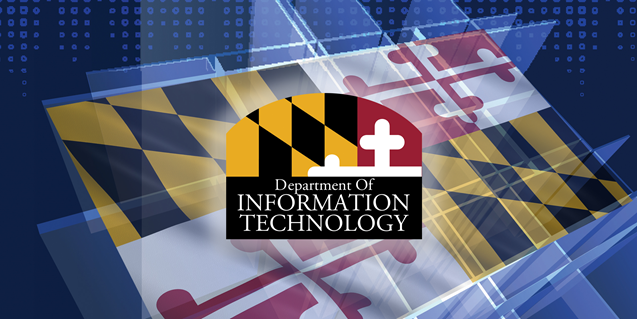 <Project Name>mitdp closeout templateVersion: 1.0Date: July 12, 2021My signature indicates approval of this MITDP Closeout.	Prepared by:	Project Manager	Approved by:	Project Sponsor	Approved by:	Agency CIO	Approved by:	Executive SponsorTable of ContentsRevision HistoryTemplate Overview and Instructions:The MITDP Closeout template is used to assess the effectiveness of the system after it has been in production for a period of at least six months and ensures all final project information is documented. The objectives are to determine if the system does what it is designed to do: Has the project met all goals and objectives as defined by the project stakeholders? Does it support the end user as required in an effective and efficient manner? Is the system in a stable operations and maintenance environment? The review should assess how successful the system is in terms of functionality, performance and cost versus benefit, as well as assess the effectiveness of the life-cycle development activities that produced the system. The review results can be used to strengthen both the system and operations and maintenance procedures. The report should be provided to both the DoIT EPMO and the agency stakeholders, which will inform all parties of the system state. A representative from the functional development group or other member of the major user organization participates in the review. The system proponent ensures that all documentation and all personnel needed to participate in the review are accessible. The reviewer and an assigned team collect the information needed for the MITDP Closeout Review by interviewing end users and their managers, system administrators and other project personnel.PROJECT INFORMATIONProject Information Provide project description and identifying information associated with the project, including the applicable project control code, project title and acronym (if applicable). Also provide final project financials and health status information.PROJECT SUMMARYProvide a summary of the overall adequacy, acceptance, and completion of the project. Have all established deliverables been made? Is there confirmation of project completion? Has a review of all contracts and documents been done? Release/transfer of resources, lessons learned and archive of project documentation completed?Overall System SatisfactionState the program strategic goals and which of these goals the project successfully supported as stated in the project charter. Please include any additional goals and reference the following items: The level of user satisfaction.The strengths of the system, including specific areas of success.Any irregularities of significant impact.Frequently used features.Overall usability, including user interface and response times.Suggested improvements.Current Cost-Benefit JustificationAssess if the system is paying for itself. Base the assessment on the anticipated benefits and costs projected during the planning phase and revised during the subsequent implementation phase of the systems development life cycle. This section is intended merely to review the costs and benefits and to provide details of costs and benefits in other sections. Comments should address:The extent of the benefits and if they are reported to be less or greater than those projected in the development analysis and functional requirements report.If any difference is permanent or will change over time.Is the system cost-justifiable, why or why not?Did the system deliver the anticipated value and how or how not?How sustainable is this new system\application?Is there an anticipated application lifespan?Needed Changes or EnhancementsGauge the magnitude of effort needed to change or improve the system.  Describe the nature and priority of the suggested changes.  Comments should address the following:The suggested changes and associated scope of the changes.The cost of the changes.The resource requirements to affect the changes.Lessons LearnedDocument lessons learned to gain knowledge of what were the positive and negative outcomes from executing the project. Determine what information will increase effectiveness and efficiency moving forward. Below are sample questions that can be used: Were requirements captured clear and effective?Did the communication process provide a clear understanding of what would take place?Was there a detailed analysis of the legacy system rather than relying on documentation?Was the development methodology followed? Did the methodology provide valuable and actionable information during the process?Was there a process defined and followed for defect resolution?Were needs and support established with the operations and maintenance/dev/op teams?What about the project could/should have been done differently?What was executed well?OUTPUTSPlease evaluate the adequacy and usefulness of the outputs from the new system. Care must be taken to ensure that all reports are evaluated and that they cite the original intended output and variances from the new system.UsefulnessProvide information on how useful the new system and/or its output is to the end users. Provide responses in the following areas:Do the users feel the system is easy to use?Usage prediction: How much do users expect to use the system?Perceived value: Is there a sense that the system adds value to operation?Is the system considered absolutely essential?Is the system considered important and highly desirable?Is the system incomplete - does not provide all the necessary information?Is the system considered unnecessary?TimelinessDetermine if output production performance meets user needs. Comments should address the frequency with which output arrives on time, early, and late; and the amount of follow-up needed to obtain the output. Previous results - if available - should substantiate new system improvements in delivering output to meet user’s needs.Data Quality Assess the need to provide for effective use of shared data to enhance performance and system interoperability. Comments should address data accuracy and data reliability.Comments should address data accuracy and data reliability. For example:Test resultsConfirm database conversion accuracy.SECURITYPlease detail the adequacy of system security of data and programs and meet the standards in the DoIT security policy. In addition to access security, procedures for backup, recovery, and restart should be reviewed. Please also provide any information as it relates to security assessments performed.Data ProtectionDetermine if the security, backup, recovery, and restart capabilities adequately safeguard data, including master, transaction, and source. Online systems naturally require special techniques (such as transaction logging). Comments should address the following:The adequacy of the security, backup, recovery, and restart procedures.The suggested changes.The effort required to make the changes.Disaster RecoveryDetermine if appropriate files, programs, and procedures are established to enable recovery from a disaster resulting in the loss of data.  Comments should address the following:The adequacy and currency of off-site storage proceduresThe extent that procedures cover the following:Master dataTransaction dataSource programsObject programsThe results of any adequacy-of-recovery testAudit TrailsReview the ability to trace transactions or history. Comments should address the following:The thoroughness of the audit trailsThe level of improvements necessary - if anyThe requirements of audit trails as outlined in the trusted criteria - if anyAllowed AccessEvaluate the adherence to restriction of access to data. State desired privacy criteria for the system then evaluate how the criteria have been followed up to this point. Comments should address:Established privacy criteria.Recommended privacy criteria.Adherence to and violations of privacy.The cost of providing this level of privacy.The potential effect on individuals if the privacy criteria are not followed.Security ComplianceReview compliance and alignment with the DoIT Security Policy and supporting State security requirements. Provide test results of penetration/server scans or other testing performed.MAINTENANCE ACTIVITIESThe purpose of this section is to ensure responsibility for maintenance is assigned and to evaluate maintenance activity involving the system.Activity SummaryProvide a summary of maintenance activity to date and planned cadence.  Provide type, number of actions, and scope changes required.  Estimate a projected maintenance workload based on the findings of the review.  Discuss the adequacy of maintenance efforts or if major enhancement/revision is required.Maintenance ReviewReview completed and pending changes to the system. Provide conclusions regarding the benefits of completing recommended changes. Provide conclusions about the amount of maintenance required based on activity that has occurred to date.System MaintenanceIdentification of the structure in which an agency or department that will be supporting operations and maintenance activities for this new system.  Provide documentation or agreement(s) in place to conduct system maintenance and how these activities will be performed, managed, and funded.   Discuss the system maintenance based on the design, types of changes required, documentation, and knowledge about the system (both user and technical personnel).DateVersionDescriptionAuthorJuly 12, 20211.0Updated to provide direction to State Agencies on Closeout process, including final MITDP closeout information, elimination of waterfall SDLC, and addition of system maintenance responsibility.DoIT EPMOProject InformationProject SponsorProject ManagerProject Name/AcronymAgencyProject Objectives Met (Yes/No)Project DataPlannedActualTotal AppropriationTotal Cost/SpendStart DateEnd DateProject HealthR/Y/GComments OverallScopeScheduleCostQualityResourceRisk